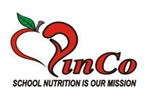 2022-2023 PINCO MEETING CALENDARExecutive Committee (9:00am)	 Advisory Committee (10:00am)August 31, 2022 	                        September 15, 2022October 5, 2022 	                         October 20, 2022    November 3, 2022	                           November 30, 2022 (W)2022 PINCO FOOD SHOW – THURSDAY, DECEMBER 1, 2022Bakersfield Marriott at the Convention Center  December 15, 2022 (Advisory Committee Only)                                January 11, 2023 	                       January 26, 2023                                February 1, 2023 	                        February 16, 2023March 1, 2023 	                            March 16, 2023April 5, 2023 	                           April 20, 2023May 3, 2023	                            May 18, 2023May 31, 2023 	                            June 15, 2023 ELECTRONIC ACCESS INFORMATION PROVIDED ONSCHEDULED MEETING AGENDA(S)PINCO EXECUTIVE AND ADVISORY COMMITTEE MEETING AGENDAS & MINUTESAVAILABLE AT PINCOSCHOOLS.COM